  "NAŠA RADOST" I.E.I. SZABADKA   ÉTLAP JANUÁR 2018.-AS EVRÉ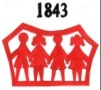 ALLERGO INFO***AZ ÉTELEK EZEN SZÁMOKKAL MEGJELÖLVE: 1-TEJET, TEJTERMÉKET TARTALMAZNAK, 2-SZÓJÁT TARTALMAZNAK, 3-TOJÁST TARTALMAZNAK, 4-GLUTÉNT TARTALMAZNAK                                                                               HÉTFŐ 2018.01.01.KEDD 2018.01.02.SZERDA 2018.01.03.REGGELI-TEA, TRAPISTA SAJT-1, MARGARIN-1, KENYÉR-4UZSONNA I-KEKSZ-1,2,4EBÉD-GULYÁSLEVES MARHAHÚSSAL-4,MEGGYES KALÁCS TELJES KIÖRLÉSŰ LISZTBŐL-1,3,4UZSONNA II-TEJ -1, KUKORICAPEHELY-4GULYÁSLEVES MARHAHÚSSALMARHAHÚS,KRUMPLI, SÁRGARÉPA, PASZTINÁK,  VÖRÖSHAGYMA, FŰSZERPAPRIKA ŐRLEMENY , LISZT, OLAJ, ZÖLDSÉGZÖLDJE, SÓ, ÉTELIZESITŐ, LEVESTÉSZTA TOJÁS NÉLKÜLIMEGGYES KALÁCS TELJES KIÖRLÉSŰ LISZTBÖL,TELJES KIÖRLÉSŰ LISZT, JOGHURT, TOJÁS, SÜTŐPOR, CUKOR, SZÓDABIKARBÓNA, OLAJ, MEGGYCSÜTÖRTÖK 2018.01.04.REGGELI-TEA, TÚRÓKRÉM TEJFÖLEL-1, KENYÉR-4,UZSONNA I-GYÜMÖLCSEBÉD-HÚSOS TÉSZTA SERTÉSHÚSSAL-4, SALÁTA, KENYÉR-4 UZSONNA II-KEKSZ-1,2,4HÚSOS TÉSZTA SERTÉSHÚSSALMAKARÓNI-TOJAS NELKŰLI, SERTÉSHÚS, VÖRÖSHAGYMA, OLAJ, SÓ, ÉTELIZESITŐ, PARADICSOM SŰRITMÉNY, BABÉRLEVÉL, OREGÁNO PÉNTEK 2018.01.05.REGGELI-TEA, BAROMFI VIRSLI-2, KECSAP, KENYÉR-4,UZSONNA I-GYÜMÖLCSEBÉD-PANIROZOTT TŐKEHAL-FILÉ-3,4 KRUMPLIPÜRÉ -1, KENYÉR-4UZSONNA II-KÖLES PUDING-1PANIROZOTT TŐKEHAL-FILÉPANIROZOTT TŐKEHAL-FILÉ, OLAJKRUMLIPÜRÉKRUMPLI,  TEJ, MARGARIN, SÓ KÖLES PUDING  KÖLES, TEJ, CUKORHÉTFŐ 2018.01.08.REGGELI-TEJ-1, MÉZ, VAJ-1, KENYER-4UZSONNA I-GYÜMÖLCSEBÉD-RIZIBIZI CSIRKEHÚSSAL, KENYÉR-4UZSONNA II-KEKSZ-1,2,4RIZIBIZI CSIRKEHÚSSALRIZS, VÖRÖSHAGYMA, BORSÓ, SÁRGARÉPA, ÉTELIZESITŐ, SÓ, OLAJ, CSIRKE MELLEHÚSA-CSONTNÉLKÜLKEDD 2018.01.09.REGGELI-TEA,CSIRKE PASTETOM-2, KENYÉR-4UZSONNA I-GYÜMÖLCSEBÉD-KRUMPLI FŐZELEK CSIRKEHÚSSAL-4, KENYÉR-4UZSONNA II-KEKSZ-1,2,4KRUMPLI FŐZELÉK  CSIRKEHÚSSALKRUMPLI, CSIRKEHÚS, TEJFÖL, VÖRÖSHAGYMA, FOKHAGYMA, LISZT, OLAJ, BIO FŰSZERPAPRIKA ŐRLEMENY, SÓ, ÉTELIZESITŐ, SZÁRITOTT KAPORSZERDA 2018.01.10.REGGELI-JOGHURT-1, FŐTT TOJÁS-3, TEJFÖL -1, KENYÉR-4UZSONNA I-GYÜMÖLCSEBÉD-RAGULEVES MARHAHÚSSAL-4, ALMÁS KALÁCS-3,4UZSONNA II-CSEMEGEKUKORICARAGULEVES MARHAHÚSSALMARHAHÚS, BORSÓ, SÁRGARÉPA, PASZTINÁK,  VÖRÖSHAGYMA, ZÖLDSÉGZÖLDJE, SÓ, ÉTELIZESITŐ, LEVESTÉSZTA TOJÁS NÉLKÜLIALMÁS KALÁCSLISZT, ALMA, TOJÁS, SZÓDABIKARBÓNA, CUKOR, CIMET, OLAJ, PORCUKOR, VANILIÁS CUKORCSÜTÖRTÖK 2018.01.11.REGGELI-TEA, SZARDINIA, VÖRÖSHAGYMA, KENYÉR-4UZSONNA I-GYÜMÜLCSEBÉD-FASIR-3,4,KRUMPLIPÜRÉ-1,KENYÉR-4UZSONNA II-KEKSZ-1,2,4FASIRSERTÉSHÚS,KRUMPLI, KENYÉR, TOJÁS, VÖRÖSHAGYMA, OLAJ, FOKHAGYMAKRUMLIPÜRÉKRUMPLI,  TEJ, MARGARIN, SÓPÉNTEK 2018.01.12.REGGELI-TEA, TÚRÓKRÉM TEJFÖLEL-1, KENYÉR-4UZSONNA I-GYÜMÜLCSEBÉD-SŰRŰBAB SZALONNÁVAL-4, SALÁTA, KENYÉR-4UZSONNA II-PUDING-1SŰRŰBAB SZALONNÁVALFEHÉR BAB,  SZALONA, FŰSZERPAPRIKA ŐRLEMENY, VÖRÖSHAGYMA, OLAJ, SÓ, ÉTELIZESITŐ, LISZT, SÁRGARÉPA, PASZTINÁK, PETREZSELYEM, FOKHAGYMA  PUDING  TEJ, CUKOR,PUDINHÉTFŐ 2018.01.15.REGGELI-TEA, DZSEM, MARGARIN -1, KENYÉR-4UZSONNA I- GYÜMÜLCSEBÉD-ZÖLDBAB FŐZELÉK CSIRKEHÚSSAL-1,4, KENYÉR-4UZSONNA II-INTEGRÁLIS POGÁCSA-1,3,4ZÖLDBAB FŐZELÉK  CSIRKEHÚSSALZÖLDBAB,CSIRKEHÚS, VÖRÖSHAGYMA, LISZT, OLAJ, FŰSZERPAPRIKA ŐRLEMENY, SÓ, ÉTELIZESITŐINTEGRÁLIS POGÁCSAINTEGRÁLIS LISZT, PUHA LISZT, TOJÁS, TEJ, ÉLESZTŐ, MARGARIN,SÓKEDD 2018.01.16.REGGELI-TEA, FŐTT TOJÁS-3, TEJFÖL-1, KENYÉR-4UZSONNA I-GYÜMÜLCSEBÉD-CSIRKELEVES-4,SÜLT CSIRKECOMB, SPENÓTFŐZELÉK-1,3, KENYÉR-4UZSONNA II-KEKSZ-1,2,4CSIRKELEVESLEVESTÉSZTA TOJÁS NÉLKÜLI, ÉTELIZESITŐ, SÁRGARÉPA, VÖRÖSHAGYMA, PASZTINÁK, PETREZSELYEM ,SÜLT  CSIRKECOMB CSIRKECOMB,SÓ, ÉTELIZESITŐSPENÓTFŐZELÉKSPENÓT, TEJ, TEJFÖL, TOJÁS, OLAJ, SÓ CUKOR, FOKHAGYMA, LISZTSZERDA 2018.01.17.REGGELI-JOGHURT-1, CSIRKEPÁSTÉTOM-2, KENYÉR-4UZSONNA I-GYÜMÜLCSEBÉD-GULYÁSLEVES MARHAHÚSSAL-4,JOGHURTOS-TÚRÓS KALÁCS -1,3,4UZSONNA II-KEKSZ-1,2,4GULYÁSLEVES CSIRKEHÚSSALCSIRKEHÚS,KRUMPLI, SÁRGARÉPA, PASZTINÁK,  VÖRÖSHAGYMA, FŰSZERPAPRIKA ŐRLEMENY , LISZT, OLAJ, ZÖLDSÉGZÖLDJE, SÓ, ÉTELIZESITŐ, LEVESTÉSZTA TOJÁS NÉLKÜLIJOGHURTOS-TÚRÓSKALÁCSLISZT, SÜTŐPOR, OLAJ, FRISS TÚRÓ, TOJÁS, JOGHURT, CUKOR, PORCUKORCSÜTÖRTÖK 2018.01.18.REGGELI-TEA, TÚRÓKRÉM SZALÁMIVAL-1,2, KENYÉR-4UZSONNA I- GYÜMÜLCSEBÉD-KRUMLIS MUSZAKA SERTÉSHÚSSAL-1,3,4,  SALÁTA, KENYÉR-4UZSONNA II-KEKSZ-1,2,4KRUMLIS MUSZAKA SERTÉSHÚSSALSERTÉSHÚS,KRUMPLI, TOJÁS, TEJ, TEJFÖL, VÖRÖSHAGYMA, OLAJ, SÓ, ÉTELIZESITŐ, LISZTPÉNTEK 2018.01.19.REGGELI-TEA, SZALONNA, VÖRÖSHAGYMA, KENYÉR-4UZSONNA I-GYÜMÜLCSEBÉD-KÁPOSZTAFŐZELÉK CSIRKEHÚSSAL-4, KENYÉR-4UZSONNA II-GRIZ KAKAÓVAL-1,4KÁPOSZTAFŐZELÉK CSIRKEHÚSSALKÁPOSZTA, CSIRKEHÚS , VÖRÖSHAGYMA, LISZT, PARADICSOMPÜRÉ, ÉTELIZESITŐ, SÓ, OLAJ, FŰSZERPAPRIKA ŐRLEMENYGRIZ KAKAÓVALTEJ, GRIZ, CUKOR, KAKAOHÉTFŐ 2018.01.22.REGGELI-TEJ-1, KAKAÓ KRÉM (MOGYORÓS)-1,2 KENYÉR-4UZSONNA I- GYÜMÜLCSEBÉD-GYUVECS CSIRKEHÚSSAL,KENYÉR-4UZSONNA II-KEKSZ-1,2,4, CEDEVITA SZOKGYUVECS CSIRKEHÚSSALGYUVECS ZÖLDSÉGKEVERÉK, BURGONYA, CSIRKE MELLEHÚSA-KICSONTOZOTT , RIZS, OLAJ, SÓ , VÖRÖSHAGYMAKEDD 2018.01.23.REGGELI-TEA, CSIRKE SZALÁMI-1,2, MARGARIN-1, KENYÉR-4UZSONNA I-GYÜMÜLCSEBÉD-KRUMPLIS CSIRKEHÚSOS TARHONYA-4, SALÁTA, KENYÉR-4UZSONNA II-KEKSZ-1,2,4KRUMPLIS CSIRKE HÚSOS TARHONYA CSIRKE FEHÉR HÚS-KICSONTOZVA, TARHONYA, FŰSZERPAPRIKA ŐRLEMENY, VÖRÖSHAGYMA, OLAJ, SÓ, ÉTELIZESITŐ, BURGONYASZERDA 2018.01.24.REGGELI-TEJBERIZSA-1UZSONNA I- GYÜMÜLCSEBÉD- RAGULEVES MARHAHÚSSAL, KAKAÓS KALÁCS 1,3,4UZSONNA II-CSEMEGEKUKORICATEJBERIZSATEJ, RIZSA, KAKAO, CUKORRAGULEVES MARHAHÚSSALMARHA-COMB, BORSÓ, SÁRGARÉPA, PASZTINÁK,  VÖRÖSHAGYMA, ZÖLDSÉGZÖLDJE, SÓ, ÉTELIZESITŐ, LEVESTÉSZTA TOJÁS NÉLKÜLIKAKAÓS KALÁCSLISZT, TEJ, TOJÁS, KAKAÓPOR, SÜTŐPOR, CUKOR, MARGARIN, ÉTCSOKOLÁDÉ, VANILIÁS CUKOR, PORCUKORCSÜTÖRTÖK 2018.01.25.REGGELI-TEA, CSIRKEPÁSTÉTOM-2, KENYÉR-4UZSONNA I-GYÜMÜLCSEBÉD-PARADICSOMOS HÚSGOMBÓC-3,4 KRUMPLIPÜRÉ-1, KENYÉR-4UZSONNA II-KEKSZ-1,2,4PARADICSOMOS HÚSGOMBÓCSERTÉSHÚS,RIZS, TOJÁS, VÖRÖSHAGYMA, OLAJ, SÓ, ÉTELIZESITŐ, CUKOR, LISZTKRUMLIPÜRÉKRUMPLI,  TEJ, MARGARIN, SÓPÉNTEK 2018.01.26.REGGELI-TEA, SZARDINIÁS TÚRÓKRÉM-1, KENYÉR-4UZSONNA I-GYÜMÜLCSEBÉD-SŰRŰBAB SZALONNÁVAL-4, SALÁTA, KENYÉR-4UZSONNA II-KUKORICA GRIZ KAKAÓVAL-1,4SŰRŰBAB SZALONNÁVALFEHÉR BAB,  SZALONA, FŰSZERPAPRIKA ŐRLEMENY, VÖRÖSHAGYMA, OLAJ, SÓ, ÉTELIZESITŐ, LISZT, SÁRGARÉPA, PASZTINÁK, PETREZSELYEM, FOKHAGYMAKUKORICA GRIZ KAKAÓVALTEJ, GRIZ, CUKOR, KAKAOHÉTFŐ 2018.01.29.REGGELI-TEJBERIZSA-1UZSONNA I-GYÜMÜLCSEBÉD-ZÖLDBORSÓ FŐZELÉK CSIRKEHÚSSAL-4, KENYÉR-4UZSONNA II-POGÁCSA-1,3,4TEJBERIZSATEJ, RIZSA, KAKAO, CUKORZÖLDBORSÓ FŐZELÉK  CSIRKEHÚSSALZÖLDBORSÓ, CSIRKEHÚS, VÖRÖSHAGYMA, LISZT, OLAJ, FŰSZERPAPRIKA ŐRLEMENY, SÓ, ÉTELIZESITŐPOGÁCSALISZT, TOJÁS, TEJ, ÉLESZTŐ, ZSIR,SÓ, CUKOR, TEJFÖL, OLAJKEDD 2018.01.30.REGGELI-TEA, CSIRKEPÁSTÉTOM-2, KENYÉR-4UZSONNA I-GYÜMÖLCSEBÉD-CSIRKELEVES,SÜLT CSIRKECOMB, SÁRGARÉPA FŐZELÉK-1,4 KENYÉR-4UZSONNA II-CSEMEGEKUKUROCACSIRKELEVESLEVESTÉSZTA TOJÁS NÉLKÜLI, ÉTELIZESITŐ, SÁRGARÉPA, VÖRÖSHAGYMA, PASZTINÁK, PETREZSELYEM ,SÜLT  CSIRKECOMB CSIRKECOMB,SÓ, ÉTELIZESITŐSÁRGARÉPA FŐZELÉKSÁRGARÉPA, VÖRÖSHAGYMA, TEJ, TEJFÖL, OLAJ, SÓ , LISZT, ÉTELIZESITŐ, PETREZSELYEMSZERDA 2018.01.31.REGGELI-TEA, TRAPISTA SAJT-1, MARGARIN-1, KENYÉR-4UZSONNA I-GYÜMÖLCSEBÉD-GULYÁSLEVES MARHAHÚSSAL-4,MEGGYES KALÁCS TELJES KIÖRLÉSŰ LISZTBŐL-1,3,4UZSONNA II-TEJ-1, KUKORICAPEHELY-4GULYÁSLEVES MARHAHÚSSALMARHAHÚS,KRUMPLI, SÁRGARÉPA, PASZTINÁK,  VÖRÖSHAGYMA, FŰSZERPAPRIKA ŐRLEMENY , LISZT, OLAJ, ZÖLDSÉGZÖLDJE, SÓ, ÉTELIZESITŐ, LEVESTÉSZTA TOJÁS NÉLKÜLIMEGGYES KALÁCS TELJES KIÖRLÉSŰ LISZTBÖL,TELJES KIÖRLÉSŰ LISZT, JOGHURT, TOJÁS, SÜTŐPOR, CUKOR, SZÓDABIKARBÓNA, OLAJ, MEGGY